ПРОТОКОЛ № 18/2022очередного ежегодного Общего собрания членовСаморегулируемой организации Союз проектных организаций «ПроЭк»Дата собрания: 08 апреля 2022 года. Место проведения: г. Москва, Денисовский переулок, д.30, стр. 1, лофт 300Форма проведения очередного ежегодного Общего собрания членов: очная.Время начала и окончания регистрации: 11.00-11.30.Время проведения собрания: 11.30 – 12.05 Форма голосования: открытое.Основание для созыва очередного ежегодного Общего собрания – решение Президиума Саморегулируемой организации Союза проектных организаций «ПроЭк» (Протокол № 1318 от 28 марта 2022 года).Всего членов высшего органа управления - Общего собрания членов Саморегулируемой организации Союза проектных организаций «ПроЭк» - 1057.На собрании присутствовали 678  члена согласно приложению №1.Кворум – 64,14 % собрание правомочно.Кроме членов Саморегулируемой организации Союза проектных организаций «ПроЭк» (далее – Союз), обладающих правом голоса, на собрании присутствовали приглашенные: 1.Утюгов Алексей Сергеевич - Директор Союза;2.Ломтева Елена Петровна – независимый член президиума Союза.3.Гончарук Ольга Павловна- главный бухгалтер Союза.Председательствует на основании пункта 9.14.4 устава Союза Абрамович Игорь Владимирович.Секретарем собрания избрана Яковлева Т.Н.Счетная комиссия избрана в составе:1. Яковлева Татьяна Николаевна2. Епихина Марина Игоревна3.Логинова Виктория ВладимировнаГолосовали: «за» -единогласно, «против» - нет, «воздержалось» - нетПОВЕСТКА ДНЯ:1.Об утверждении отчета президиума Союза за 2021 год.2.Об утверждении отчета директора Союза за 2021 год.3.Об утверждении бухгалтерской отчетности Союза за 2021 год.4.Об утверждении аудиторского заключения по бухгалтерской отчетности Союза за 2021 год.5. Об утверждении сметы Союза на 2022 год.6.Решение о способе размещения средств компенсационного фонда возмещения вреда и компенсационного фонда договорных обязательств СРО Союза "ПроЭк".7.Утверждение положения о компенсационном фонде возмещения вреда в Союзе.8.Утверждение положения о компенсационном фонде обеспечения договорных обязательств в Союзе.9.Утверждение положения о членстве в Союзе.10. О предоставлении СРО Союзом "ПроЭк" займов членам Союза из средств компенсационного фонда обеспечения договорных обязательств в соответствии с частью 17 статьи 3.3 Федерального закона "О введении в действие Градостроительного кодекса Российской Федерации" от 29 декабря 2004 №191-ФЗ, положениями Постановления Правительства Российской Федерации от 27 июня 2020 года №938 "Об утверждении  Положения об отдельных условиях предоставления займов членам саморегулируемых организаций и порядке осуществления контроля за использованием средств, предоставленных по таким займам" и наделении постоянно действующего коллегиального органа управления Союза соответствующими полномочиями.11. Утверждение положения о ведении реестра Союза.РАССМОТРЕНИЕ ВОПРОСОВ ПОВЕСТКИ ДНЯПО ПЕРВОМУ ВОПРОСУ:  Слушали: Абрамовича Игоря Владимировича, который доложил о проделанной работе Президиума Союза за отчетный период и предложил утвердить отчет Президиума Союза за 2021 год, признать работу удовлетворительной.Голосовали: «за» - 676, «против» -нет, «воздержалось» -2.Постановили: Утвердить Отчет Президиума Союза за 2021 год.ПО ВТОРОМУ ВОПРОСУ:Слушали: Утюгова Алексея Сергеевича, который доложил о проделанной исполнительным органом работе за отчетный период. Председатель Общего собрания членов Союза предложил утвердить отчет Директора Союза за 2021 год, признать работу исполнительного органа Союза удовлетворительной.Голосовали: «за» - 677, «против» -нет, «воздержалось» -1.Постановили: Утвердить Отчет Директора Союза за 2021 год.ПО ТРЕТЬЕМУ ВОПРОСУ:Слушали: Утюгова Алексея Сергеевича, который предложил утвердить бухгалтерскую (финансовую) отчетность Союза за 2021 год. Голосовали: «за» - 676, «против» -нет, «воздержалось» -2.Постановили: Утвердить бухгалтерскую (финансовую) отчетность Союза за 2021 год.ПО ЧЕТВЕРТОМУ ВОПРОСУ:Слушали: Утюгова Алексея Сергеевича, который представил к утверждению аудиторское заключение по бухгалтерской (финансовой) отчетности Союза за 2021 г. Голосовали: «за» - 677, «против» - нет, «воздержалось» -1.Постановили: Утвердить аудиторское заключение по бухгалтерской (финансовой) отчетности Союза за 2021 г.ПО ПЯТОМУ ВОПРОСУ:Слушали: Утюгова Алексея Сергеевича, который представил на обсуждение смету доходов и расходов Союза на 2022 г.Голосовали: «за» -677 , «против» - нет, «воздержалось» - 1.Постановили: утвердить смету доходов и расходов Союза на 2022 г.ПО ШЕСТОМУ ВОПРОСУ: Слушали: Утюгова Алексея Сергеевича, который сообщил о вступивших с 1 июня 2021 г. требованиях к кредитным организациям, в которых допускается размещать средства компенсационного фонда возмещения вреда и компенсационного фонда обеспечения договорных обязательств саморегулируемых организаций в области инженерных изысканий, архитектурно-строительного проектирования, строительства, реконструкции, капитального ремонта, сноса объектов капитального строительства, утвержденных Постановлением Правительства РФ от 28.04.2021 №662. Голосовали: «за» - 676 , «против» -нет, «воздержалось» -2.Постановили: Средства компенсационного фонда возмещения вреда и компенсационного фонда обеспечения договорных обязательств Союза могут размещаться в российских кредитных организациях, соответствующих требованиям, установленным Постановлением Правительства РФ от 28.04.2021 №662. Поручить директору Союза обеспечить размещение средств компенсационного фонда возмещения вреда и компенсационного фонда обеспечения договорных обязательств в одном или нескольких кредитных организациях, утвержденных для этих целей решением Общего собрания членов Союза. Выбрать кредитные организации для размещения средств компенсационного фонда возмещения вреда и компенсационного фонда договорных обязательств АО «Альфа-Банк», ПАО «СОВКОМБАНК».ПО СЕДЬМОМУ ВОПРОСУ:Слушали: Утюгова Алексея Сергеевича, который предложил утвердить Положение о компенсационном фонде возмещения вреда Саморегулируемой организации Союз Проектных Организаций «ПроЭк» в новой редакции.Голосовали: «за» - 676, «против» -нет, «воздержалось» -2.Постановили: Утвердить Положение о компенсационном фонде возмещения вреда Саморегулируемой организации Союз Проектных Организаций «ПроЭк» в новой редакции.ПО ВОСЬМОМУ ВОПРОСУ:Слушали: Утюгова Алексея Сергеевича, который предложил утвердить Положение о компенсационном фонде обеспечения договорных обязательств Саморегулируемой организации Союз Проектных Организаций «ПроЭк» в новой редакции.          Голосовали: «за» - 676 , «против» -нет, «воздержалось» -2.Постановили: Утвердить Положение о компенсационном фонде обеспечения договорных обязательств Саморегулируемой организации Союз Проектных Организаций «ПроЭк» в новой редакции.ПО ДЕВЯТОМУ ВОПРОСУ:Слушали: Утюгова Алексея Сергеевича, который предложил утвердить положение о членстве Саморегулируемой организации Союза проектных организаций «ПроЭк» в новой редакции.           Голосовали: «за» - 676, «против» -нет, «воздержалось» -2.Постановили: Утвердить положение о членстве Саморегулируемой организации Союза проектных организаций «ПроЭк» в новой редакции.ПО ДЕСЯТОМУ ВОПРОСУ: Слушали: Утюгова Алексея Сергеевича, который изложил содержание части 17 статьи 3.3. Федерального закона «О введении в действие Градостроительного кодекса Российской Федерации» 29 декабря 2004 года № 191-ФЗ и положениях Постановления Правительства Российской Федерации от 27 июня 2020 года № 938 «Об утверждении Положения об отдельных условиях предоставления займов членам саморегулируемых организаций и порядке осуществления контроля за использованием средств, предоставленных по таким займам». Директор Союза сообщил, что на основании вышеизложенного и в целях осуществления возможности предоставления займов членам Союза, Общему собранию членов Союза необходимо принять решение о предоставлении займов членам Союза и наделить коллегиальный орган управления Союза соответствующими полномочиями.         Голосовали: «за» - 676 , «против» -1, «воздержалось» -1.Постановили: 1.Предоставить займы членам Союза из средств компенсационного фонда обеспечения договорных обязательств Союза в соответствии с частью 17 статьи 3.3. Федерального закона «О введении в действие Градостроительного кодекса Российской Федерации» 29 декабря 2004 года № 191-ФЗ, положениями Постановления Правительства Российской Федерации от 27 июня 2020 года № 938 «Об утверждении Положения об отдельных условиях предоставления займов членам саморегулируемых организаций и порядке осуществления контроля за использованием средств, предоставленных по таким займам».2. Наделить коллегиальный органа управления – Президиум Союза полномочиями по принятию решения о предоставлении (отказе в предоставлении) займов членам Союза из средств Компенсационного фонда обеспечения договорных обязательств Союза, а также полномочиями по принятию решений об одностороннем отказе от договора займа (исполнения договора), о досрочном возврате суммы займа и процентов за пользованием займом, об обращении взыскания таких средств на предмет обеспечения исполнения обязательств по договору займа.3. Поручить исполнительному органу – Директору Союза обеспечить надлежащую оценку документов, представленных в составе заявки на предоставление займа, подписание договора займа, перечисление денежных средств со специального банковского счета Компенсационного фонда обеспечения договорных обязательств Союза в соответствии с решением Президиума Союза о предоставлении займа, осуществление контроля за использованием средств займа в соответствии с Постановлением Правительства Российской Федерации от 27 июня 2020 года № 938 «Об утверждении Положения об отдельных условиях предоставления займов членам  саморегулируемых организаций и порядке осуществления контроля за использованием средств, предоставленных по таким займам» (далее также – Постановление Правительства № 938), включая, в случае необходимости, на основании решения Президиума Союза, направление уведомлений в кредитную организацию, в которой открыт банковский счет заемщика, на который зачислена сумма займа, об отказе в списании денежных средств с банковского счета в пользу третьих лиц; направление заемщику требований о досрочном возврате суммы займа и процентов за пользование займом; направление требований в кредитные организации о списании суммы займа и процентов за пользованием займом с банковских счетов заемщиков на специальный банковский счет Союза; своевременное направление в Национальное объединение саморегулируемых организаций, основанных на членстве лиц, выполняющих инженерные изыскания, и саморегулируемых организаций, основанных на членстве лиц, осуществляющих подготовку проектной документации», предусмотренных Постановлением Правительства № 938.ПО ОДИННАДЦАТОМУ ВОПРОСУ:Слушали: Утюгова Алексея Сергеевича, который предложил утвердить Положение о ведении реестра Саморегулируемой организации Союз "ПроЭк" в новой редакции.Голосовали: «за» - 677 , «против» -нет, «воздержалось» -1.Постановили: Утвердить Положение о ведении реестра Саморегулируемой организации Союз "ПроЭк" в новой редакции.Докладчик собрания Утюгов А.С. объявил о том, что Общее собрание рассмотрело все вопросы повестки дня. На этом общее собрание объявляется закрытым.ПОДПИСИ:Председатель собрания	                                                                           / Абрамович И.В./                                                                              Секретарь собрания           				                          / Яковлева Т.Н./                                            Приложение №1 к протоколуОчередного ежегодного Общего собрания членов                                                  Саморегулируемой организации                                                                  Союза Проектных организаций «ПроЭк»                                                                                 от 08.04.2022 г. №18/2022Список членов Саморегулируемой организацииСоюза Проектных организаций «ПроЭк»ПОДПИСИ:Председатель собрания	                                                                           / Абрамович И.В./                                                                              Секретарь собрания           				                          / Яковлева Т.Н./САМОРЕГУЛИРУЕМАЯ    ОРГАНИЗАЦИЯ    СОЮЗ ПРОЕКТНЫХ ОРГАНИЗАЦИЙ             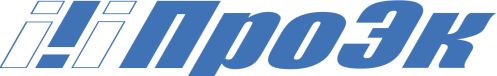 регистрационный номер СРО-П-185-16052013www.sro–proek.ru  Е-mail: info@sro-proek.ru 105064, г. Москва, Старая Басманная., д. 14/2 стр. 4тел.  8(495)162-61-44№ОПФНаименованиеИННРуководительПрисутствовали    по доверенности1ОООЭл-проект5053036539по доверенности2ОООЦентр пожарной безопасности5038103981по доверенности3ОООПроИнжиниринг2372008966по доверенности4ОООАвгур-Сервис3121182590по доверенности5ОООСтрой Центр Проект2312217443по доверенности6ООО Энергосервис7811004224по доверенности7ООО ДИОРИТ ПРОЕКТ6315660474по доверенности8ООО Северо-Западный институт проектирования7715933801по доверенности9ОООПРОИНЖИНИРИНГ1660218816по доверенности10ОООСтройМонтаж2635101622по доверенности11ОООБСтЭ Гарантия6658458961по доверенности12ООО СПС7724610003по доверенности13ООО Микрос Инжиниринг7719461476по доверенности14ООО ГРАНД КОНСТРУКТИВ9102020771по доверенности15ООО КРЕМНЁВ АТЕЛЬЕ9715302020по доверенности16ООО ИГ БиН7721363388по доверенности17ООО МК КОНСТРАКШН5029057062по доверенности18ООО Проектная мастерская1433022729по доверенности19ООО КУУБЕР7708787451по доверенности20ООО ПроектПромСтрой7723928611по доверенности21ООО Град Девелопмент7708745821по доверенности22ООО ЭКСИМПЛ7734733029по доверенности23ООО Таврида Электрик Новосибирск5405220532по доверенности24ООО В-колор инжиниринг6350022562по доверенности25ООО Комплексная ПСК5321173815по доверенности26АО ЮжНИИМФ2315185366по доверенности27ООО Проектно-сметное бюро Курганинское2339023036по доверенности28ООО ОДД-проджект7705770932по доверенности29ООО ПРОФИТ ИНЖИНИРИНГ7734734230по доверенности30ООО Атомлайн5001114024по доверенности31ООО ГНТЦ6453092755по доверенности32ООО Консалтинговый центр Бизнес-информ-анализ7743029740по доверенности33ООО МОДУЛЬ4004400952по доверенности34НЧУ НИИ ОПБ7710480033по доверенности35АО НПО ГПКО7726013500по доверенности36ООО АЛЬФАКОМ7718751006по доверенности37ООО РФК Климат7717663364по доверенности38ОООДонГипроШахт6166097742по доверенности39ООО МН Дизайн7718916040по доверенности40АО Кондор-Эко7609012559по доверенности41ООО ЭлектроСветоДинамика7725852333по доверенности42ООО ПКТИгрупп7728755472по доверенности43ООО СТРОЙТЕХЭКСПЕРТ7116511504по доверенности44ООО Строймонтажсервис1513052567по доверенности45ООО Джонс Лэнг ЛаСаль Сервисис7705925304по доверенности46ООО СК ТСМ2457075866по доверенности47ООО ПРИОРИТЕТ6234076824по доверенности48ООО Машиностроительный Инжиниринг7728323909по доверенности49ООО Инженерная компания Монтажград7718999582по доверенности50ООО СтальПроект7743840108по доверенности51ООО ВНИИМИРТ Медицина7720373979по доверенности52ООО МАСШТАБ КЛИМАТ5038104777по доверенности53ООО АвСиКом7456020790по доверенности54ООО СМД Инжиниринг7731322630по доверенности55ООО ИМПРО7813511847по доверенности56ООО ЭкоСтрой7716867816по доверенности57ООО ТЕХНОСТРОЙ9701044108по доверенности58ООО Контакт-АМ7701229948по доверенности59ООО Регион Строй6316224181по доверенности60ООО БАЗИС-СПБ7841014082по доверенности61ООО ИнвестПРОЕКТ7722835298Мухин Вадим Геннадьевич62ООО Химпромтрейд7718866938по доверенности63ООО ЯСП8901027147по доверенности64ООО Люмсмарт1658154957по доверенности65ООО Продвижение4909092408по доверенности66ООО ИнжЭнергоСтрой7724417747по доверенности67ОООТСК5254490164по доверенности68ООО ИТР7801337707по доверенности69ООО СИГМА+7716867365по доверенности70ООО НИЦ «АЛЬФА ЭКСПЕРТ ДИАГНОСТИКА7723905540по доверенности71ООО Веста Строй-монтаж7820330834по доверенности72ООО КИ4253014820по доверенности73ООО Инженерные изыскания7448145266по доверенности74АО АтомРегионСтрой7706764931по доверенности75ООО Эталон9723013079по доверенности76ООО АРС7730713014по доверенности77ОООПротивопожарный сервис7736660859по доверенности78ООО ГЕС5046046818по доверенности79ООО ИНЖЕНЕРНЫЙ ЦЕНТР7713762822по доверенности80ООО Велес Групп3328015229по доверенности81ООО Гео-Проект7707698209по доверенности82ООО СибТехСтрой5405384957по доверенности83ООО МСК-ТРАСТ7719809019по доверенности84ООО Мегалит7810704199по доверенности85ИПТухтаров Нариман Иннатович732812841866по доверенности86ООО ИЦ АЛМИР7816595926по доверенности87ОООСК Ремстрой5053021518по доверенности88ООО Арсенал5256089511по доверенности89ООО НАТА-Строй1837008776по доверенности90ООО СЗИК7810699534по доверенности91ООО СЭР4703150832по доверенности92ООО КазИнжПроект1655271596по доверенности93ООО ИнтерЭнерджи-Инжиниринг5503253487по доверенности94ООО ВВСВОДА9729120662по доверенности95ООО ГСП7456018536по доверенности96ООО Проектсервис0326511219по доверенности97ИПБарский И.М.032304302045по доверенности98ИПЛяшков А.Н.651300313420по доверенности99ООО ПКБ Инновация7716742408по доверенности100ООО НПРЦ7802368539по доверенности101ООО БелЭнергоПроект3123226797по доверенности102ООО Инжиниринговые системы7710881980по доверенности103ООО ИТК Френкеля5903122217по доверенности104ООО ГазСтройИнвест0276146864по доверенности105ООО Термаль Сервис Плюс3123338035по доверенности106ООО СК Викинг-С6670379868по доверенности107ООО Спецмонтаж6501292789по доверенности108ООО ПО Энергожелезобетонинвест7716618190по доверенности109ООО АЛТАЙ-ТЕНТ2225078730по доверенности110ООО ПИК ПРОФРЕКОН7724856303по доверенности111ОООПМ Тандем2727007309по доверенности112ООО ОРБИТА4205330494по доверенности113ООО ЛЕАЛ9102020605по доверенности114ООО НИЦ им. Д.И. Менделеева9729168819по доверенности115ООО Проектное мышление7719197976по доверенности116ООО ЯРСТРОЙ АУДИТ7603064053по доверенности117ООО ИЦ Интегра1658128795по доверенности118ООО Эвриал5012061335по доверенности119АО ЛСЦ ПИИ «МИКРО7732109390по доверенности120ОООСпектр7718775198по доверенности121ООО ПКБ Компании Кебъ5003053360по доверенности122ООО Пролетарский РСТ9725001287по доверенности123ООО АрхМедСтрой7724807747по доверенности124ООО КапСтройЛидер7725390840по доверенности125ООО ГЕОИНВЕСТ7707336632по доверенности126ООО Строй Центр3525233515по доверенности127ООО Арсенал4401091683по доверенности128ОООПК Лидер1650279619по доверенности129ООО АЙ ЭМ БУЛЛ КОНСТРАКШН7731372247по доверенности130ОООМИП НИЦ МиС7714966995по доверенности131ООО Стройкомплект7708207936по доверенности132ООО ПСК Элерон7720710840по доверенности133ООО НавГиС8602272831по доверенности134ООО АБСОЛЮТ Центр независимых экспертиз, исследований и аудита7716808553по доверенности135ООО КАМСТО1650245641по доверенности136ООО МУЛЬТИ СЕРВИС СВЯЗЬ ПРОЕКТ7722833692по доверенности137ООО Артифекс2130102215по доверенности138ООО КОМПЭКС7734180800по доверенности139ООО Юнидрафт7725414097по доверенности140ООО Прогресс Лифт7733615696по доверенности141ИПРыбак А.Р.245726226199по доверенности142ООО  НИИТ Групп7715660336по доверенности143ООО ЭРМОН7725698610по доверенности144ООО АЙСБЕРГ-СЕРВИС7701139606по доверенности145ООО ИнжКомПроект3525175574по доверенности146ООО СахалинСтройПроект6501275448по доверенности147ООО Центр пожарной безопасности4101143429по доверенности148ООО Инжстрой-СТК7710669712по доверенности149ООО ВИТМАР6950147475по доверенности150ООО Рус-Строй9710023672по доверенности151ООО Объект-Эксперт4401155344по доверенности152ООО ПОС Фактори7720802321по доверенности153ООО СГТ9701056015по доверенности154ООО Аэросвет7736088303по доверенности155ООО РПДВ2543122090по доверенности156ООО СтройКомплекс7202182525по доверенности157ООО Эйчси проджект7725834334по доверенности158ОООНПО РТС7453099174по доверенности159ООО ТЕПЛОТЕХСЕРВИС7415053588по доверенности160ООО Проектное бюро Аргос7735168443по доверенности161ООО Научно-Реставрационное Объединение7718791873по доверенности162ООО БОН7727778131по доверенности163ООО ЛНСЭ6449059650по доверенности164ООО ПроАльянс6166066631по доверенности165ООО ТСТ Групп5044080933по доверенности166ООО СТРОЙВЕНТЭЛ7728323578по доверенности167ООО СИТИ СЕКТОР7706813018по доверенности168ООО ИТЭК7718699370по доверенности169ООО КОМПЛЕКССТРОЙ7707659351по доверенности170ООО СК3304025845по доверенности171ООО НТЦ Сфера7717788613по доверенности172ООО СПМК5311008724по доверенности173ОООИвит-Строй5032261639по доверенности174ООО Максимум9110022268по доверенности175ООО АЙ 'Н' ДИ7603062345по доверенности176ООО СИНОПСИС7725826894по доверенности177ООО УМНЫЙ КЛИМАТ ДИСТРИБЬЮШН7734368792по доверенности178ООО АрхиГард7725498749по доверенности179ООО ЮЛА-ПРОДЖЕКТ2309155726по доверенности180ООО УГП8904077682по доверенности181ООО Эф Ди Эй9718116223по доверенности182ООО Промспецстрой7729449950по доверенности183ООО МСК7727797631по доверенности184ИПГаврилович В.Ю.772142893300по доверенности185ЗАО НПЦ АТ Транс6659222736по доверенности186ООО ВИСТТЕХ7724759733по доверенности187ООО СТРОЙКОМПЛЕКТ-М7718695457по доверенности188ООО Промгазинжиниринг7728370070по доверенности189ООО Строймаксимум6659127867по доверенности190ООО Р-ИНЖИНИРИНГ7720831629по доверенности191ООО ДИЗАЙНСТРОЙ9710029160по доверенности192ИППерин Геннадий Георгиевич246501922505по доверенности193ООО ТехГрадПроект9731016764по доверенности194ООО АтомСвет Энергосервис7714857844по доверенности195ООО СК3664223659по доверенности196АО ПАРАДОКС7709682388по доверенности197ООО НАРОСТРОЙ5047142176по доверенности198ООО ЭНЕРГО-СТАНДАРТ5044092664по доверенности199ООО АЛЬЯНС7714912615по доверенности200ООО Система-Строй7751145450по доверенности201ООО НПК МЕРИДИАН7730707282по доверенности202ООО Лифт Комплекс9718112564по доверенности203ОООЯХМ Реставратор7604089340по доверенности204ООО НЭОО «ЭКСПЕРТ6165144407по доверенности205ОООСП-Строй5047220441по доверенности206ООО ПЛАНБАУ5075036388по доверенности207ИПАндриященко Георгий920455347726по доверенности208ООО ФИНАНС-СТРОЙ0326503176по доверенности209ООО Альфа Альянс7203432619по доверенности210ООО КПО-Электро7724733598по доверенности211ООО КрымГидроПроект9108122970по доверенности212ООО Дон-Проект7725415277по доверенности213ИПФоминов Сергей Сергеевич502711892002по доверенности214ОООГрадостроительный институт Гипрогорпроект7717545650по доверенности215ООО Файнлайн дизайн7728885880по доверенности216ОООГеолинк Ньютек7710494607по доверенности217ООО Инженерные технологии5043047740по доверенности218ООО Тэсмострой7743802670по доверенности219ООО ПРОСПЕКТ7724421084по доверенности220ООО БТИ6319174563по доверенности221ООО Химспецстрой4401177468по доверенности222ООО АУРУМ7704439358по доверенности223ООО Энерговодпроект6163106533по доверенности224ООО МПО Регион7723332804по доверенности225ООО Палп-Строй3811121033по доверенности226ООО СТРОЙИНЖПРОЕКТ9715341862по доверенности227ООО АТХС3662269062по доверенности228ООО ГЕОИНЖИНИРИНГСЕРВИС2014018805по доверенности229ООО ЭМС7715464194по доверенности230ООО ППР СТАНДАРТ7720438369по доверенности231ООО ИнСет7733338724по доверенности232ООО ПИРССТРОЙ5030040257по доверенности233ООО ЭКОТРАСТ3664216108по доверенности234ООО КОМИНТЕК7731430481по доверенности235ООО СИТИСИНКИНГ9909398963по доверенности236ООО РТС5906083397по доверенности237ООО Мосинжком7727413814по доверенности238ООО ЛАЭР7720790517по доверенности239ООО Верта6501253780по доверенности240ООО Радонеж6924011446по доверенности241ОООКАРЛЕН0304006237по доверенности242ООО ИНТЕХ7713462794по доверенности243ООО Конструктив7705527046по доверенности244ООО ОСК5254485478по доверенности245ООО МК ГРУПП7714926093по доверенности246АО Русперфоратор7704218341по доверенности247ООО ТЕРМОТЕХНИКА7710910085по доверенности248ООО Строй-Инжиниринг5047183648по доверенности249ООО Дензо7714443508по доверенности250ООО Компрессор7116129366по доверенности251ООО Вексиллум-Крым9102235209по доверенности252ООО ПЕРВАЯ КОЛЛЕГИЯ АРХИТЕКТОРОВ7131002318по доверенности253ООО Элметро-Инжиниринг7448109853по доверенности254ОООСТРОЙ-КОНТИНЕНТ6167077555по доверенности255ООО Строй-ресурс0277919570по доверенности256ООО КОНЦЕПТ ВИЖН5010055223по доверенности257ООО ИКС7728469778по доверенности258ФБУ Ростест-Москва7727061249по доверенности259ОООАПИ Колизей2801184434по доверенности260ОООСТК7743301508по доверенности261ООО Верные решения5022052379по доверенности262ОООНИЦ ВЕКТОР6323074113по доверенности263ООО НМС-Групп7603051914по доверенности264ООО СТРОЙРЕСТАВРАЦИЯ7713402611по доверенности265ООО РСК Сатурн6316115168по доверенности266ИПСлесарчук М.Г.920358021655по доверенности267ООО КРЕС9718136928по доверенности268ООО Константа7721653954по доверенности269ОООРСП ВИТТА7725015374по доверенности270ОООНЖС7728420282по доверенности271ООО РЕНЕРО7713774031по доверенности272ООО Проектные технологии7606109665по доверенности273ООО СК Партнер7725493941по доверенности274ООО Соникс Групп9723084295по доверенности275ООО СМАРТ инжиниринг7714794369по доверенности276ООО ПожСпецСервис7716931532по доверенности277ООО МСК-Сервис7728467820по доверенности278ООО Сегмент9701111643по доверенности279ООО ГарантПРОЕКТ7116132256по доверенности280ООО Интайм-Проект5024196231по доверенности281ООО ПРОМЫШЛЕННОЕ СТРОИТЕЛЬСТВО7802651514по доверенности282ООО АЛЬЯНССТРОЙРЕСУРС3849070451по доверенности283ОАО ТД ЦУМ7707073366по доверенности284ООО КомплИТех7702428167по доверенности285ООО МОДУЛЬ7707846344по доверенности286ООО ПЛАНЕР7714444371Абрамович Игорь Владимирович287ООО Куубер ГК7708256235по доверенности288ООО СтройКомЭнерго7724949276по доверенности289ООО ЭНЕРГОСЕТИ9721059568по доверенности290ООО Контур Строй5024109302по доверенности291ООО Маркетингпроект5402047872по доверенности292ООО ВодСтройПроект5047219630по доверенности293ИППавленко А. Г.790102646456по доверенности294ОООАндженг Инжиниринг6671096189по доверенности295ИПГергель К. А.773211356319по доверенности296ООО Коммунальник0201000466по доверенности297ООО ПГСС8904088490по доверенности298ООО ЧС7702468265по доверенности299ООО АРХИСТРОЙ7719491689Москаев Андрей Николаевич300ОООПК СпецПроект7203452284по доверенности301ООО СтройРеставрация5047209663по доверенности302ОООДальстройбизнес2540169083по доверенности303ООО ИННСТРОЙПРОЕКТ7714447365по доверенности304ООО СНАБАЛЬЯНССТРОЙ1433023345по доверенности305ООО Истком5407484386по доверенности306ООО ОДПР6164109537по доверенности307ООО НСИ-ТЕЛЕКОМ7704846770по доверенности308ООО Строитель8901017773по доверенности309ИПКлочков А. В.772919497361по доверенности310ООО НТС9701095543по доверенности311ИПМарковская Е. А.645054899427по доверенности312ООО ССП7727808756по доверенности313ООО ГК Империя7709891590по доверенности314ООО Аваллон6501242153по доверенности315ООО МЬЮЗИК ИНЖИНИРИНГ1655280181по доверенности316ООО НТСМ8603198901по доверенности317ООО ИТЭК8620021005по доверенности318ООО КРИСТОН-К7725316710по доверенности319ИПМалыхин Антон Сергеевич366415160506по доверенности320ООО НОРТ9715345867по доверенности321ООО Главпроект6318031971по доверенности322ООО ПАРАЛЛЕЛЬ5032300782по доверенности323ООО Аурум7726727102по доверенности324ООО НПО ПИС7716928522по доверенности325АО Кросс технолоджис7707756806по доверенности326ООО Профнастрой5001110439по доверенности327ООО АйкьюЭколоджи3811028242по доверенности328ООО ОЧИСТНЫЕ СООРУЖЕНИЯ5027261425по доверенности329ОООТехнический центр ПожСервис7107500418по доверенности330ООО ТЭС2308266504по доверенности331ООО БИР СпецКровПроект9718122812по доверенности332ООО Системы Безопасности9718023152по доверенности333ООО Джи Пи Инжиниринг7838458899по доверенности334ООО НПК Энергоэффект6658349803по доверенности335ООО ИНТОКУ7704489895по доверенности336ООО Проектное бюро Гущенко и Соколов3811460251по доверенности337ООО СУ ЯрСталь7602137929по доверенности338ООО ПРИЗМА0276943683по доверенности339ОООСКФ АРГО5717001381по доверенности340ООО Стек5016002108по доверенности341АО ЛЗОС5026000300по доверенности342ОООМСК Паритет7708353782по доверенности343ООО ПромСтройСервис6950032675по доверенности344ООО Грис2352051804по доверенности345АО НЕФТЕПРАКТИКА2311287310по доверенности346ООО Тех-Проект0326538161по доверенности347ООО АКД-Проект5405025193по доверенности348ООО ОмскГеоПроект5503182250по доверенности349ОООБошунг-Рус5047103385по доверенности350ООО НТЦ ДАНЭКС1660314661по доверенности351ООО Гефест1658219876по доверенности352ООО Газовик3458001227по доверенности353ООО ЛАБИРИНТ7720446151по доверенности354ООО Гарт5404361210по доверенности355ООО ПТК Инжиниринг7720392227по доверенности356ООО НЭМЗ7842027574по доверенности357ООО СИБ5405414231по доверенности358ООО Комьюнит Сервис7715408023по доверенности359ООО ЭТС7412015016по доверенности360ООО ЭкоТрансСтройПроект9717075550по доверенности361ООО Принт М7709971319по доверенности362ОАО ЭНЕРГОМАШ5318000280по доверенности363ООО СГ ИННОВАЦИЯ7724374540по доверенности364ООО Гидрология7731147548по доверенности365ООО Д27707661897по доверенности366ООО КРЕС7733340138по доверенности367АО Центр технологического развития7733344975по доверенности368ООО ЭНЕРГО-РЕСУРС7814657327по доверенности369ООО Высота-СИЗ6315021301по доверенности370ОООГК ЗАВОД КРИОГЕННОГО ОБОРУДОВАНИЯ6150098780по доверенности371ООО СГО7726521856по доверенности372ООО СТРОЙ инвест6732075340по доверенности373ООО ТехИнжиниринг+5407498533по доверенности374ООО Авангард-Строй7814527416по доверенности375ООО СЭМ7719484667по доверенности376ООО ГрадПроект7203195559по доверенности377ООО Стройзащита1655385730по доверенности378ООО РАМИКО-М5017121108по доверенности379ООО Технологии Безопасности4221028996по доверенности380ОООКАНДЕЛА7813190424по доверенности381ООО КадастрГеоПроект7726440300по доверенности382ООО СПП-Центр7720357511по доверенности383ИПГайказов Михаил Николаевич774332470057по доверенности384ООО Стар-Инжиниринг2462067162по доверенности385ООО СЕРВИС ЛЮКС2366003487по доверенности386ИППолухин Е. В.773321820702по доверенности387ООО РАПИР7814677186по доверенности388ООО ВЫСОТА2723177363по доверенности389ООО Геосити5404397738по доверенности390АО ПУИС УС-3 ФСИН России/ФГУП УС-3 ФСИН России276966000по доверенности391ООО ИРБИС7720631450по доверенности392ООО ИЦ ПроектЭксперт0266060329по доверенности393ООО СК ЭлитСтройМонтаж6311173590по доверенности394ООО СК ВЕРТИКАЛЬ5190079823по доверенности395ООО ЛИТСТРОЙПРОЕКТ0323410702по доверенности396ООО БЛИСС- ИНЖИНИРИНГ6312184354по доверенности397ООО Проектировщик5612172238по доверенности398ООО ЦТВ Модерн5003087009по доверенности399ООО НПЦ КСП5001108172по доверенности400ООО Грифон2536319459по доверенности401ООО ГАЗСВЯЗЬТЕХНОЛОГИИ7733852175по доверенности402ООО СМП №545403048290по доверенности403ФГБУ ЖКУ ННЦ5408027368по доверенности404ООО НОВЫЙ КАДАСТР2722124591по доверенности405ОООСК СОЗИДАНИЕ5079014025по доверенности406ООО Степлайн5031105299по доверенности407ООО Мастерская Васильева7801138652по доверенности408ООО ЖилКомСервис Запрудня5078017707по доверенности409ООО ДИП-Липецкпроект4825061964по доверенности410ООО СК СТЭК7839074430по доверенности411ООО Синтек МТ4401087870по доверенности412ИПЗацепина Яна Владимировна702408230028по доверенности413ООО ЭТС3811157897по доверенности414ИПСубботин Д.П.165205032878по доверенности415ООО Гермес-Телеком6164126437по доверенности416ОООИПСЭО5024195686по доверенности417ООО Прайм8901026376по доверенности418ООО Специализированный застройщик. ССИ7204100711по доверенности419АО Э.К. Девелопмент7719440229по доверенности420ООО Цифровые Автоматические Технологии7720450937по доверенности421ИПГнусарёв Сергей Сергеевич583200260503по доверенности422ООО МЕГАСТРОЙ3444267259по доверенности423ОООСК ЭнергоКомплекс5032307315по доверенности424ООО ГеоПроект Инжиниринг7751172461по доверенности425ООО Телематика8603119628по доверенности426ООО КриолитИнжиниринг9704003491по доверенности427ООО Петрострой7820326891по доверенности428ООО АЭ-СЕРВИС7731325800по доверенности429ООО ИНДЕТЕК7813108074по доверенности430ООО Глобус7203479769по доверенности431ИПНикишин Д. А.771777917802по доверенности432ООО КОТЁЛСЕРВИС7455027390по доверенности433ООО СПК РЕМиС7720425680по доверенности434ООО ВЕРТИКАЛЬ ПРОЕКТ7726448765по доверенности435ООО Райдекс5406989257по доверенности436ОООИЦ Чистая Вода5402555548по доверенности437ООО СВКР-ИНЖИНИРИНГ6452107864по доверенности438ООО Специализированный застройщик Марго2318030032по доверенности439ООО МСК Групп9718117403по доверенности440ООО БП Оптимальное решение5906138335по доверенности441ООО МультиВход5020076455по доверенности442ООО ПРОЕКТНАЯ КОМПАНИЯ СИБИРЬ5407976765по доверенности443ООО УЖД6670207690по доверенности444АО КАЛУГА АСТРАЛ4029017981по доверенности445ООО СПК5406995282по доверенности446ООО Интел-проект7716571488по доверенности447ООО Энкор5010056450по доверенности448ООО КСК-групп5022055355по доверенности449ИПКочкарова М. Р.262801070367по доверенности450ООО Энергетик9704001110по доверенности451ООО КСВК5009118013по доверенности452ОООСК Горизонт2460090600по доверенности453ООО Мульти Солюшенс9717083092по доверенности454ООО Техно-Строй7743286338по доверенности455ООО МОДУЛЬ-МОНТАЖ3443097300по доверенности456ООО Арт-Деко5905052727по доверенности457ООО Ст-Сторум3435028342по доверенности458ООО ПромТехПроект2721237754по доверенности459ООО ТТБ7802696843по доверенности460ООО АБСОЛЮТ Девелопмент7805687854по доверенности461ООО Рекон7701858953по доверенности462ООО СК 777704839564по доверенности463ООО Проектир7720751331по доверенности464ООО СКИ3328472730по доверенности465ООО Пожрегистр1657242022по доверенности466ООО Бетиз1102015209по доверенности467ООО Эталон7743751190по доверенности468ООО Стройэлектросеть7714177863по доверенности469ООО МИТ9717089841по доверенности470ООО ССК6318195105по доверенности471ООО ИНТЕРПУТЬ7743330001по доверенности472ИПТихоненков Д.Н501106179515по доверенности473ООО Каталист1657256709по доверенности474ИПРассихин Юрий Алексеевич772400290189по доверенности475ООО ИнвестТехстрой4401186007по доверенности476ООО ПИК-РЕМОНТ7724435030по доверенности477ООО КОНКРИТ СТОУН7721801810по доверенности478ИПБарсуков Алексей Леонидович773605179948по доверенности479ИПРябухин Роман Викторович231702387394по доверенности480ООО ЛК Парклэнд7724374028по доверенности481ООО СОТО0323045760по доверенности482ООО Мати Юниверсал1831175033по доверенности483ООО ГРОМИС5017082064по доверенности484ООО ПСО-7335031139072по доверенности485ООО АВАНПРОЕКТ1659209648по доверенности486ООО ЭКС7729433140по доверенности487ИППлетнева Анастасия Игоревна231555737895по доверенности488ООО НТЦ Безопасность5010057830по доверенности489ООО СтройПроект7728630466по доверенности490ООО ОЛ ПРОДЖЕКТС9717016480по доверенности491ООО ПСБ АЛИСА0323416479по доверенности492ИПМаркин Андрей Николаевич471911235389по доверенности493ООО ЭЙЧБИВИ-ВГ7722494922по доверенности494ООО АГРОСТОР3665804350по доверенности495ООО ПРОЕКТИНВЕСТСТРОЙ9103016143по доверенности496ИПШаповалов А.А.301808064380по доверенности497ООО Омега7716752928по доверенности498ООО ТехПроект9721062095по доверенности499ООО ИНЖИНИРИНГОВАЯ КОМПАНИЯ СТАТУС7810757708по доверенности500ООО АСАН4205239929по доверенности501ИПЕМЕЛЬЯНОВ К. А.390605134823по доверенности502ООО Буймастер7721325583по доверенности503ОООЭНСК ЭНЕРКОМ7733900083по доверенности504ООО ВЫМПЕЛ0326581897по доверенности505ООО К2 Инжиниринг7730252606по доверенности506ООО НИИнефтепромхим – Экология1660359239по доверенности507ООО Экотехстрой7708764380по доверенности508ООО КоВВи6230002042по доверенности509ООО Спецоблгаз6316243265по доверенности510МУП УР ЖК Таштагольского муниципального района4252007530по доверенности511ООО ТРИАДА1645028000по доверенности512ООО НИИ КрымНИИпроект9102210934по доверенности513ООО ЛЕМАР4027145628по доверенности514ИПДеревянко Александр Александрович234807925775по доверенности515ООО Аден Метал7743277044по доверенности516ОООСК МегаКомплекс1659132723по доверенности517ИПЦапенко Александр Александрович503217855850по доверенности518ООО СТРОЙ-ПРОЦЕСС7735153824по доверенности519ООО Аксиом-Групп4345509290по доверенности520ООО УЮТСТРОЙ2130078474по доверенности521ООО БоксМэйкер7726461501по доверенности522ООО СЕРВИС+2411027860по доверенности523ОООЭТТОН УРАЛ1659159394по доверенности524ООО ВЕЛЕССТРОЙ1215212374по доверенности525ООО МКС9702019672по доверенности526АО Энергетический Альянс9702030411по доверенности527ООО АЛЕСТА7703379850по доверенности528ИПБогданенко Юлия Николаевна434600808492по доверенности529ОООИС ГРУПП9718154959по доверенности530ОООЭнтех-Сервис8902014366по доверенности531ОООСанетехэлектрострой9701085993по доверенности532ИПФедько И. В.5,535E+11по доверенности533ОООГЕНСТРОЙ7731387518по доверенности534ООО АНТЭКС-ИНЖИНИРИНГ7714666159по доверенности535ООО В.В ЭВЕРЕСТ9715314033по доверенности536ООО Навигар7806510546по доверенности537ООО Якутпроект-Мирный Экология1433022366по доверенности538ООО Скайвент7715479169по доверенности539ИПНудный Иван Александрович501213788180по доверенности540ООО ПСК РЭС9718167588по доверенности541ООО ПСК Регул9717091512по доверенности542ООО СПС7733367235по доверенности543ООО ТерраСтрой2130207000по доверенности544ООО ПРАНА6455047042по доверенности545ОООАргоПрокси3804113850по доверенности546ОООНПП Теплозащита-М1660058231по доверенности547ОООНОВАТЕХ2225169747по доверенности548ОООКРОКУС КОНСТРАКШН4105127315по доверенности549ОООИКС Групп5030099268по доверенности550ОООЭКОЛОГИКА7727447154по доверенности551ООО4 ВИДА7719655094по доверенности552ОООЭм-И-Пи Проект9723113108по доверенности553ОООАвис Плюс3102040720по доверенности554ОООЛАНДО-Строй9709069739по доверенности555ОООСтройТрансИнжиниринг9701113312по доверенности556ОООПроектСтройКонсалтинг7707445350по доверенности557ИПТетерева Екатерина Игоревна771770896832по доверенности558ООО ОМЕГА ИНЖИНИРИНГ9702031180по доверенности559ООО ПБ ТочКа3443146702по доверенности560ООО ГАЗТЕХМОНТАЖ5029178853по доверенности561ООО Маяк7729593376по доверенности562ООО ЕРБА-Эко консалтинг7735161864по доверенности563ООО Проект М5260477490по доверенности564ООО Стройпроект9701102712по доверенности565ООО Стройтехсервис5190116049по доверенности566ООО СЭЗ7734441530по доверенности567ОАО Юрьевстрой3326000435по доверенности568ООО ИНЖСЕТИГРУПП9717067559по доверенности569ООО Паритет1902024890по доверенности570ООО РиК Строй-с3128050610по доверенности571ОООГАЗТЕПЛОРЕСУРС5036089509по доверенности572ОООКСАРА6949114958по доверенности573ОООВИРТУ-ПРОЕКТ5404207722по доверенности574ООО Лаборатория Аквилон7724483250по доверенности575ООО Фараон7720483241по доверенности576ООО ВОЛС7725260383по доверенности577ООО Проект Фасад5003144592по доверенности578ООО АПЕРТУРА ГРУПП3906395995по доверенности579ООО ПФК7806258061по доверенности580ООО ДЖЕД ГРУПП7726472359по доверенности581ООО НПЦ ПРОМТЕХ7718787186по доверенности582ООО Актив строй7722499864по доверенности583ООО Мелайн7723854663по доверенности584ООО ЮНТОС1657145406по доверенности585ООО СК МОНОЛИТСТРОЙПРОЕКТ7727394022по доверенности586ООО АСТ5001126654по доверенности587ООО Красная Столица7724810394по доверенности588ООО Ваш Климат9723112305по доверенности589ООО ПОРТ1655456692по доверенности590ООО СпецЭнергоМонтаж3525350201по доверенности591ООО МорТехСервис7839325620по доверенности592ООО ТКЛЦ2457085141по доверенности593ОООПРОСТРОЙ7726386318по доверенности594ОООРСД7714869409по доверенности595ОООСтройПроект6449093643по доверенности596ОООКапстрой-М7701935848по доверенности597ОООФлодрейк3123469976по доверенности598ОООАВРОРА СК9704063606по доверенности599ИППеров Александр Михайлович7,20322E+11по доверенности600ОООКонцерн-Строй6141055067по доверенности601БФВосстановление православных культовых РО6164279105по доверенности602ОООНОВОЕ ВОЗРОЖДЕНИЕ9721107846по доверенности603ООО БГ Дистрибьюшн7704621303по доверенности604ООО ЮК-Стайл7720584680по доверенности605ООО Лотошино-Групп5071006939по доверенности606ООО МосМонтаж7720307415по доверенности607ООО СВЕТЛЫЙ ГОРОД3913014190по доверенности608ООО Лифт сити790686489по доверенности609ООО ПРЕЗЕНТАЦИЯ5029159321по доверенности610ООО СтильРемСтрой3455002790по доверенности611ООО Электрика1101052053по доверенности612ООО Энергострой7714471223по доверенности613ООО ЭЛИДА-КР7726757805по доверенности614ООО СПЕЦСТРОЙ0603278969по доверенности615ООО СИБ-Энерго7203321605по доверенности616ООО ДорКомПроект9728037161по доверенности617ООО Резол7814408105по доверенности618ООО ЛИТ9709012210по доверенности619ИПЛебедева Полина Витальевна780230799370по доверенности620ООО АВК Компьютер7721237513по доверенности621ООО СКХ5044040183по доверенности622ОООНВПО НГС-оргпроектэкономика9705068082по доверенности623ООО ПРОФМАСТЕР7743303921по доверенности624ОООРигель6820029181по доверенности625ООО ТелекомСтройЭксперт5256194731по доверенности626ООО ПРОЕКТНЫЙ ИНСТИТУТ ЮГСЕРВИСПРОЕКТ0917041784по доверенности627ООО Архитектурные решения7841088292по доверенности628ООО Строительная компания Союз1328005869по доверенности629ООО БСТ7743298439по доверенности630ООО ТИМ Инжиниринг7727411944по доверенности631ООО Юнит Хаус7203489943по доверенности632ООО ЗД-Технологии.РУ7816425191по доверенности633ООО СК Зенит9729115912по доверенности634ООО СтройПроект7606122306по доверенности635ООО МС9718154187по доверенности636ООО Аутсорсинг ПТО7203509935по доверенности637ОООАлюминиевый Цех №15018194451по доверенности638ООО Девелоперское агентство ЭСТЕЙТ6154156947по доверенности639ООО Первая Величина7811571664по доверенности640ООО СТО-Т9719008936по доверенности641ООО Е.С.7730160828по доверенности642ООО ЭНЕРГОКОМПОНЕНТ5032217911по доверенности643ООО НИИ ИСО5029246341по доверенности644ООО ДУКАТОРЕ7728826927по доверенности645ИПХузин И. Ф.183208076760по доверенности646ООО СОЮЗ.ЭКСПЕРТ7708396754по доверенности647ООО НТП ГОРИЗОНТ-М7731314950по доверенности648ООО РУССТРОЙДОМ7708246029по доверенности649ООО ЛСТК КОМПЛЕКТ6452136640по доверенности650ООО НСР Инжиниринг0274931202по доверенности651ООО СУ-182130209208по доверенности652ООО Фривей3128108701по доверенности653ООО АкадемСтрой7736260392по доверенности654ООО Юниэлектрик7811757411по доверенности655ИПМаксяков Сергей Владимирович165718955543по доверенности656ИПНиколашкин Павел Владимирович402710072910по доверенности657ООО ПИ5022087886по доверенности658ООО Инфраструктура9729217431по доверенности659ООО МосСтройКомпани7724929777по доверенности660ООО ВикЭлектро6140011959по доверенности661ООО Проект-Престиж6319243665по доверенности662ООО ТЕХНОКОМПЛЕКТ7719690846по доверенности663ООО СтройТелеком7734430948по доверенности664ООО ДУВАР5916034705по доверенности665ООО С-КРАН2130067715по доверенности666ООО Я ПРОДЖЕКТ7708339160по доверенности667ООО СТРОЙНИК7719478920по доверенности668ООО РСУ ПР0264053372по доверенности669ООО СТК Оникс7719499173по доверенности670ООО ПРОМСТРОЙПРОЕКТ9710086841по доверенности671ООО ДАТЧ5260470960по доверенности672ООО КОМПАНИЯ ГРУППИНВЕСТСТРОЙ7726442308по доверенности673ООО ЛК Проект9721050854по доверенности674ООО МОРЕНТЕК7713414617по доверенности675ООО Рош Констракшн9704036151по доверенности676ООО ВПМ3435304151по доверенности677ООО Сервис-СП6316150807по доверенности678ООО ПРОФ-ИТ Сервис7327077269по доверенности